Информация о наличии оборудованных учебных кабинетов, объектов для проведения практических занятий по основным образовательным программам высшего образованияДля проведения всех видов дисциплинарной и междисциплинарной подготовки, практической и научно-исследовательских работ обучающихся, предусмотренных учебными планами, ХИИК СибГУТИ располагает соответствующей материально-технической базой (пп.7.1.1., 7.3.1. ФГОС ВО), в том числе специальные помещения: учебные аудитории для проведения занятий лекционного типа, учебные аудитории для проведения занятий семинарского типа, курсового проектирования, групповых и индивидуальных консультаций (включая лаборатории, оснащенные лабораторным оборудованием), текущего контроля и промежуточной аттестации, аудитории для проведения самостоятельной работы.Аудитория для проведения занятий лекционного типа (ауд. 1-210)Аудитория оснащена:- рабочее место преподавателя, оснащенное персональным компьютером; - экран; - доска; - специализированная учебная мебель.Технические средства обучения:- проектор Epson EMP-Х5, экран на треноге;- компьютер персональный с характеристиками: процессор Intel Core I3 32200 3,2 ГГц, ОЗУ 4 ГБ, ЖД 500 ГБ, монитор диагональ 19“с матрицей TFT, клавиатура проводная, мышь оптическая проводная;Рабочее место, которое оборудовано компьютером, имеет подключение к сети «Интернет» и обеспечено доступом в электронную информационно-образовательную среду ХИИК; При необходимости для проведения занятий аудитория может оснащаться переносными звуковыми колонками.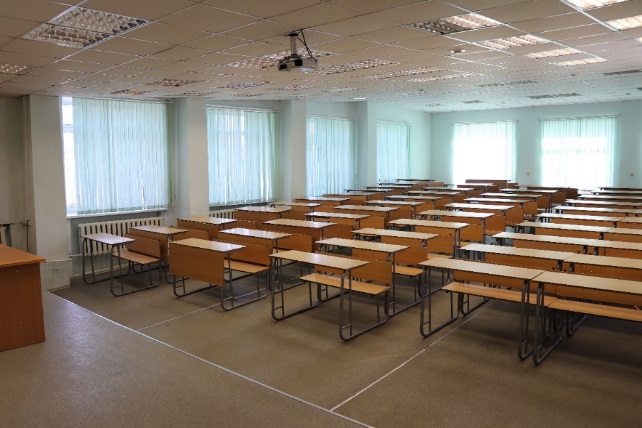 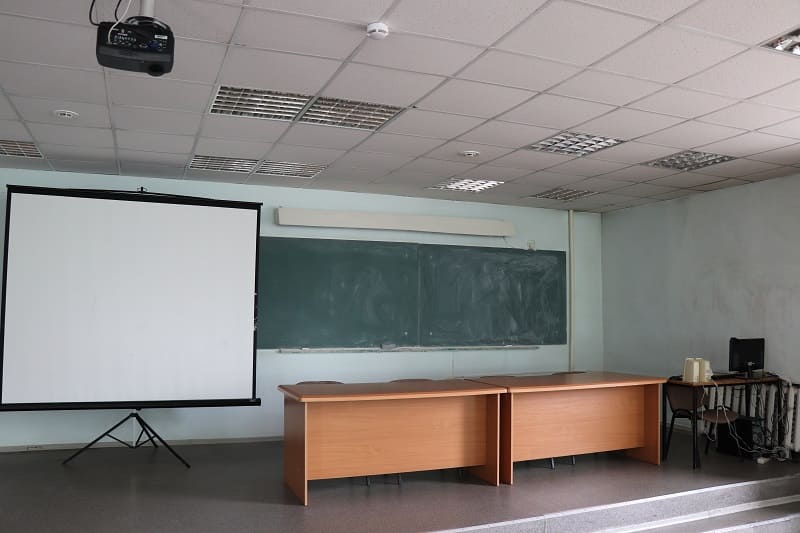 Аудитория предназначена для проведения лекционных занятий и занятий семинарского типа по дисциплинам, представленным в таблице: Аудитория для проведения занятий лекционного типа (ауд. 1-308)Аудитория оснащена:- рабочее место преподавателя, оснащенное персональным компьютером; - экран; - доска; - специализированная учебная мебель.Технические средства обучения:- проектор Epson EMP-Х5, экран на треноге;- компьютер персональный с характеристиками: процессор Intel Core I3 32200 3,2 ГГц, ОЗУ 4 ГБ, ЖД 500 ГБ, монитор диагональ 19 с матрицей TFT, клавиатура проводная, мышь оптическая проводная;Рабочее место, которое оборудовано компьютером, имеет подключение к сети «Интернет» и обеспечено доступом в электронную информационно-образовательную среду ХИИК; При необходимости для проведения занятий аудитория может оснащаться переносными звуковыми колонками.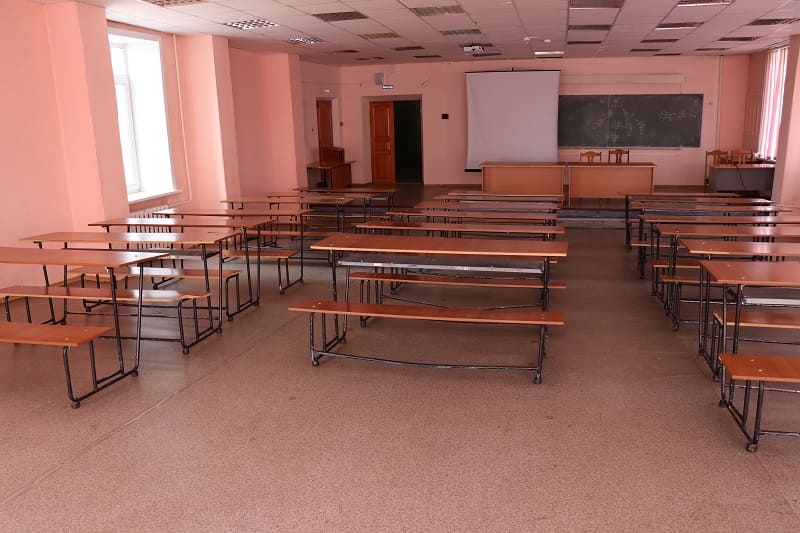 Аудитория предназначена для проведения лекционных занятий по дисциплинам, представленным в таблице:Лаборатория «Учебная аудитория для проведения занятий семинарского типа, текущего контроля и промежуточной аттестации» (ауд. 1-205)Лаборатория оснащена:- рабочее место преподавателя, оснащенное персональным компьютером; - экран; - доска; - специализированная учебная мебель.Технические средства обучения:- проектор Epson EMP-S8, экран на треноге;- при необходимости компьютер переносной (ноутбук) для проведения учебных занятий;- при необходимости для проведения занятий аудитория может оснащаться переносным компьютером (ноутбуком) и звуковыми колонками;Рабочее место, которое оборудовано компьютером, имеет подключение к сети «Интернет» и обеспечено доступом в электронную информационно-образовательную среду ХИИК СибГУТИ.Аудитория предназначена для проведения занятий семинарского типа, текущего контроля и промежуточной аттестации, групповых и индивидуальных консультаций по дисциплинам, представленным в таблице:Лаборатория «Цифрового телерадиовещания» (ауд. 1-302)Лаборатория оснащена:- рабочее место преподавателя, оснащенное персональным компьютером; - экран; - доска; - специализированная учебная мебель.Технические средства обучения:- модулятор Triada TV DVB-T2 20422 – 1 шт.; модулятор Triada TV DVB-T2 22423 – 1 шт.;- блок управления Triada TV RCU53 – 1 шт.;- телевизор LG 22ls3500 – 4 шт.;- компьютеры на рабочих местах в кол-ве 9 шт.: процессор Intel Core i3, 3.1 ГГц / ОЗУ 4 Гб DDR3 / ПЗУ 500 Гб, монитор диагональ 18,5“ с матрицей TFT Philips 196V, клавиатура проводная, мышь оптическая проводная;- наушники – 5 шт.;- стойки телевизионные учебные с интегрированным осциллографом С1-72 – 4 шт.; - осциллограф С1-76 – 1 шт.;- коммутатор D-link 1008D – 1 шт.;- блок формирования сигналов – 2 шт.;Рабочие места, оснащённые компьютерной техникой, подключены к сети «Интернет» и обеспечивающие доступ в электронную информационно-образовательную среду ХИИК СибГУТИ.  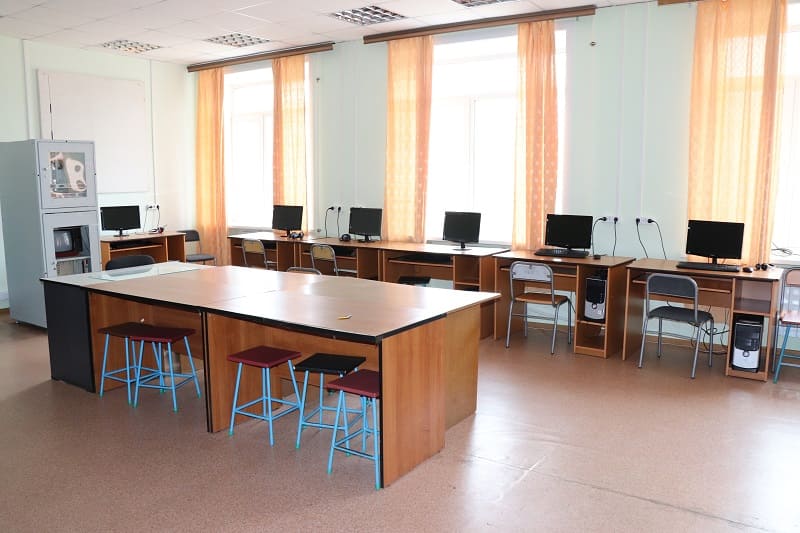 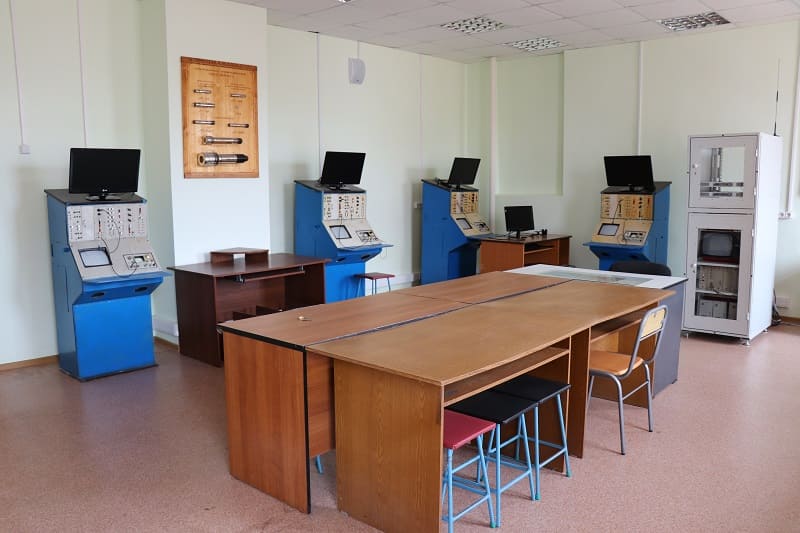 Аудитория предназначена для проведения занятий лабораторно-практического типа, курсового проектирования (выполнения курсовых работ) по дисциплинам, представленным в таблице:Лаборатория «Автоматической электросвязи» (ауд. 1-403)Лаборатория оснащена:- рабочее место преподавателя, оснащенное персональным компьютером; - экран; - доска; - специализированная учебная мебель.Технические средства обучения:  - компьютеры на рабочих местах в кол-ве 10 шт.: - процессоры Intel Pentium 4 3.0 и 3,06 GHz, ОЗУ 2048 MB DDR, ЖД 500 Gb, монитор диагональ 17” с матрицей TFT, клавиатура проводная, мышь оптическая проводная;- локальная сеть (структурированная кабельная система (СКС)) на 10 рабочих мест (телефония, локальная сеть, электропитание);Оборудование для выполнения учебных лабораторных и практических работ:Cisco catalyst 2950 – 12 – 1 шт.; Allied Telesis AT-8026T – 1 шт.; Коммутатор ATM Marconi ASX-200BX – 1 шт.;IP-телефоны DPH140S – 5 шт.; Веб-камеры Logitech – 10 шт.;Колонки Micro lab flat – 10 шт.;Телекоммуникационная стойка ЦМО 19 дюймов 42 Unite – 1 шт.;Сервер Kraftway GEG Express ISP ES23;Коммутатор FORE systems ASX-200BX – 2 шт.;Коммутатор Marconi ASX-200BX – 5 шт.;Коммутатор Cisco catalyst WS-C2924M-XL-EN – 4 шт.;Коммутатор FORE systems TNX-210AC – 2 шт.;Коммутатор FORE systems ASX-200BX- 1 шт.;Коммутатор Cisco catalyst c4500 M+ - 1 шт.;Коммутатор Cisco catalyst 7507 – 1 шт.; Коммутатор Cisco catalyst 2522 – 1 шт.;Коммутатор Cisco catalyst WSC2924M-XL-EN – 2 шт., Коммутатор Accelerated AN3204 – 2 шт.;Стационарные аналоговые телефоны – 3 шт.;Модемы U.S. Robotics usr413453-var-20 – 2 шт.;Принтер HP LaserJet 1022n – 1 шт.; Принтер Epson LQ100 – 1 шт.Рабочие места, оснащённые компьютерной техникой, подключены к сети «Интернет» и обеспечивающие доступ в электронную информационно-образовательную среду ХИИК СибГУТИ. При необходимости для проведения занятий аудитория может оснащаться звуковыми колонками.Аудитория предназначена для проведения занятий лабораторно-практического типа, курсового проектирования (выполнения курсовых работ) по дисциплинам, представленным в таблице:Лаборатория «Кабинет физики и оптики» (ауд. 1-412)Лаборатория оснащена:- рабочее место преподавателя, оснащенное персональным компьютером; - рабочие места обучающихся – 10 рабочих мест (компьютерные столы и стулья), оснащенных персональным компьютерами с характеристиками: -  процессор Intel Core I5 6500 3,2ГГц;- ОЗУ 8 ГБ; - ЖД 1 ТБ;- монитор диагональ 21,5“ с матрицей IPS;- клавиатура проводная; - мышь оптическая проводная; - учебная доска; - технические средства обучения, служащие для предоставления учебной информации (стенды, плакаты); - в кабинете организованна структурированная кабельная система (СКС) на 12 рабочих мест (локальная сеть на основе медного кабеля витая пара, сеть электропитания). - локальная сеть с доступом в Интернет и в ЭИОС ХИИК;- ОС Ubuntu 18.4 лицензия GNU GPL; - программное обеспечение Открытая физика для моделирования физических процессов.Аудитория предназначена для проведения занятий лабораторно-практического типа, курсового проектирования (выполнения курсовых работ) по дисциплинам, представленным в таблице 6:Лаборатория «Программирования и баз данных» (ауд. 1-402)Лаборатория оснащена:- рабочее место преподавателя, оснащенное персональным компьютером с выходом в сеть Интернет;- рабочие места обучающихся – 15 рабочих мест (компьютерные столы и стулья 24), оснащенных персональным компьютерами с характеристиками:  Intel (R) Core (TM) i5-9600K CPU; Накопитель SSD 250 GB;  Накопитель HDD 2 TB;  мышь оптическая проводная;Видеокарта GeForce GTX 16060 SUPER;- сервер в лаборатории (8-х ядерный процессор с частотой 3 ГГц, оперативная память объемом 16 Гб, жесткий диск общим объемом 8 Тб, программное обеспечение: Windows Server 2012) 4) учебная доска; - проектор и экран - учебные места (учебная мебель на 36 места) для лекционных групповых занятий; технические средства обучения, служащие для предоставления учебной информации (стенды, плакаты); - структурированная кабельная система (СКС) на 15 рабочих мест (локальная сеть на основе медного кабеля витая пара, сеть электропитания). Локальная сеть с доступом в Интернет. - пакет офисных программных продуктов Microsoft Visio 2016, сублицензионный договор № Tr000258304 07.06.2018 г. на предоставление простой (неисключительной) лицензии права использования программного обеспечения Microsoft Visio 2016 Russian OLP NL AcademicEdition. Программное обеспечение общего и профессионального назначения, в том числе включающее в себя следующее ПО: EclipseIDEforJavaEEDevelopers, .NETFrameworkJDK 8, MicrosoftSQLServerExpressEdition, MicrosoftVisioProfessional, MicrosoftVisualStudio, MySQLInstallerforWindows, NetBeans, SQLServerManagementStudio, MicrosoftSQLServerJavaConnector,AndroidStudio, IntelliJIDEA.Аудитория предназначена для проведения занятий лабораторно-практического типа, курсового проектирования (выполнения курсовых работ) по дисциплинам, представленным в таблице 7:Лаборатория «Информатики и компьютерной графики» (ауд. 1-106)Лаборатория оснащена:- рабочее место преподавателя; - рабочие места обучающихся – 15 рабочих мест (компьютерные столы и стулья), оснащенных персональным компьютерами с характеристиками: -  процессор Intel Core I5 6500 3,2ГГц;- ОЗУ 8 ГБ; - ЖД 1 ТБ;- монитор диагональ 21,5“ с матрицей IPS;   - клавиатура проводная; - мышь оптическая проводная; - учебная доска; - технические средства обучения, служащие для предоставления учебной информации (стенды, плакаты); - в кабинете организованна структурированная кабельная система (СКС) на 12 рабочих мест (локальная сеть на основе медного кабеля витая пара, сеть электропитания). Локальная сеть с доступом в Интернет и в ЭИОС ХИИК;- ОС Ubuntu 18.4 лицензия GNU GPL. 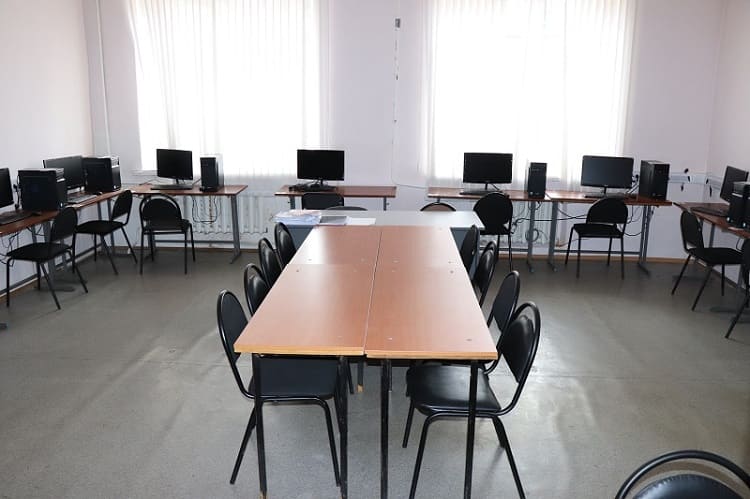 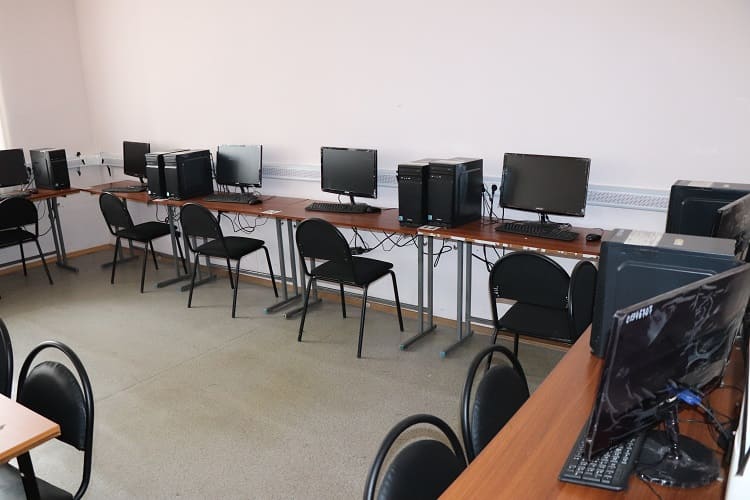 Аудитория предназначена для проведения занятий лабораторно-практического типа, курсового проектирования (выполнения курсовых работ) по дисциплинам, представленным в таблице:Лаборатория «Компьютерный класс» (ауд. 1-410)Лаборатория оснащена:- организованно 15 рабочих мест с компьютерами с характеристиками: процессор Celeron 3,06 ГГц, ОЗУ 512 МБ – 1 ГБ, мониторы TFT 17”, клавиатура проводная, мышь проводная- Структурированная кабельная система (СКС) на 12 рабочих мест (локальная сеть на основе медного кабеля витая пара, сеть электропитания). Локальная сеть с доступом в Интернет и в ЭИОС ХИИК.Аудитория предназначена для проведения занятий лабораторно-практического типа, курсового проектирования (выполнения курсовых работ) по дисциплинам, представленным в таблице:Лаборатория «Компьютерный класс» (ауд. 1-406)Лаборатория оснащена:- В кабинете имеются технические средства обучения, служащие для предоставления учебной информации, рабочее место преподавателя, оснащенное персональным компьютером, экран, доска, а также специализированная учебная мебельТехнические средства обучения:- проектор Epson EMP-Х5, экран на треноге;- компьютер персональный с характеристиками: процессор Intel Core I3 32200 3,2 ГГц, ОЗУ 4 ГБ, ЖД 500 ГБ, монитор диагональ 19“ с матрицей TFT, клавиатура проводная, мышь оптическая проводная;-Рабочее место, которое оборудовано компьютером, имеет подключение к сети «Интернет» и обеспечено доступом в электронную информационно-образовательную среду ХИИК;При необходимости для проведения занятий аудитория может оснащаться переносными звуковыми колонкамиАудитория предназначена для проведения занятий лабораторно-практического типа, курсового проектирования (выполнения курсовых работ) по дисциплинам, представленным в таблице:ХарактеристикаЗначениеРабочих мест42Максимальная вместимость84 человекТип помещенияСпециализированная аудитория для проведения занятий лекционного и семинарского типаОбучение с применением ДОТНе предусмотрено№ п/пДисциплинаНаправление1.Алгебра и геометрия11.03.02, 09.03.012.Архитектура телекоммуникационных систем и сетей11.03.023.Безопасность жизнедеятельности11.03.024.Беспроводной широкополосный доступ11.03.025.Беспроводные технологии передачи данных11.03.026.Введение в инфокоммуникационные технологии11.03.027.Всеобщая история11.03.028.Высшая математика11.03.029.Волоконно-оптические системы передачи11.03.0210.Защита информации в беспроводных сетях11.03.0211.Защита информации в корпоративных сетях11.03.0212.Защита информации в локальных сетях11.03.0213.Защита информации в мультисервисных сетях связи11.03.0214.Защищенные оптические сети и системы передачи11.03.0215.Иностранный язык11.03.02, 09.03.0116.Информатика11.03.02, 09.03.0117.История11.03.02, 09.03.0118.История России11.03.02, 09.03.0119.Инженерная и компьютерная графика11.03.02, 09.03.0120.Изучение программ для мониторинга трафика в сетях передачи данных11.03.0221.Интерфейсы и протоколы телекоммуникационных систем11.03.0222.Информационные технологии в сетях электросвязи11.03.0223.Компьютерное исследование математических моделей сетей и систем телекоммуникаций11.03.0224.Космические и наземные системы передачи11.03.0225.Криптографические методы защиты информации11.03.0226.Математика11.03.02, 09.03.0127.Математическая логика и теория алгоритмов11.03.02, 09.03.0128.Математический анализ11.03.0229.Материалы и компоненты электронной техники11.03.0230.Материалы электронных средств11.03.0231.Менеджмент11.03.0232.Математические основы цифровой обработки сигналов11.03.0233.Методика тестирования каналов связи11.03.0234.Методы и средства измерений в телекоммуникационных системах11.03.0235.Метрология в оптических телекоммуникационных системах11.03.0236.Метрология, стандартизация и сертификация11.03.0237.Метрология, стандартизация и сертификация в инфокоммуникациях11.03.0238.Микропроцессорная техника в системах связи11.03.0239.Многоканальные телекоммуникационные системы11.03.0240.Многоканальные цифровые системы передачи и средства их защиты11.03.0241.Моделирование устройств и систем телекоммуникаций11.03.0242.Мультисервисные сети связи11.03.0243.Нормативно-правовая база профессиональной деятельности11.03.02, 09.03.0144.Направляющие среды в сетях электросвязи и методы их защиты11.03.0245.Направляющие среды электросвязи11.03.0246.Направляющие среды электросвязи и методы их защиты11.03.0247.Общая теория связи11.03.0248.Организационно-правовое обеспечение информационной безопасности11.03.0249.Организация производства и управление предприятиями11.03.0250.Основы физической и квантовой оптики11.03.0251.Основы информационных технологий11.03.02, 09.03.0152.Специализированные пакеты профессиональной деятельности11.03.02, 09.03.0153.Основы оптической связи11.03.0254.Основы организационно-правового обеспечения информационной безопасности11.03.0255.Основы построения сетей радиосвязи11.03.0256.Основы построения инфокоммуникационных систем и сетей11.03.0257.Основы проектирования и эксплуатации телекоммуникационных систем11.03.0258.Основы проектирования линейных сооружений связи11.03.0259.Основы радиосвязи и телевидения11.03.0260.Основы сетей передачи данных11.03.0261.Основы телекоммуникаций11.03.0262.Основы теории цепей11.03.0263.Обработка экспериментальных данных11.03.0264.Оптические интерфейсы  11.03.0265.Оптические мультисервисные сети11.03.0266.Оптические средства сопряжения11.03.0267.Организация производства и управление предприятиями11.03.0268.Основы администрирования сетевых устройств11.03.0269.Основы алгоритмизации и программирования11.03.02, 09.03.0170.Основы информационной безопасности11.03.0271.Основы информационной безопасности сетей и систем11.03.0272.Основы криптографии11.03.0273.Основы надежности средств связи11.03.0274.Персональный менеджмент11.03.0275.Право11.03.02, 09.03.0176.Производственный менеджмент11.03.02, 09.03.0177.Производственный менеджмент и маркетинг 11.03.0278.Пакетная телефония11.03.0279.Планирование и управление информационной безопасностью11.03.0280.Представление знаний в информационных системах11.03.0281.Программное обеспечение схемотехнических устройств11.03.0282.Проектирование защищенных компьютерных сетей11.03.0283.Проектирование и эксплуатация сетей связи11.03.0284.Проектирование инфокоммуникационных сетей11.03.0284.Проектирование локальных сетей11.03.0285.Проектирование сети широкополосного доступа11.03.0286.Проектирование транспортных систем и сетей связи11.03.0287.Протоколы и интерфейсы в телекоммуникационных системах11.03.0288.Протоколы компьютерных сетей11.03.0289.Программно-аппаратные средства обеспечения информационной безопасности11.03.0290.Программно-конфигурируемые сети11.03.0291.Распространение сигналов и помех в сетях радиосвязи11.03.0292.Разработка профессиональных приложений11.03.02, 09.03.0193.Русский язык и основы деловой коммуникации11.03.0294.Социология и право11.03.0295.Специальные главы математики11.03.02, 09.03.0196.Сети и телекоммуникации11.03.0297.Сети связи11.03.0298.Сети связи и системы коммутации11.03.0299.Сети электросвязи и методы их защиты11.03.02100.Системное программное обеспечение защищенных инфокоммуникационных систем11.03.02101.Системы документальной электросвязи11.03.02102.Системы коммутации11.03.02103.Системы подвижной связи11.03.02104.Системы связи с подвижными объектами11.03.02105.Системы сигнализации в сетях связи11.03.02106.Системы искусственного интеллекта11.03.02, 09.03.01107.Современные технологии обеспечения информационной безопасности11.03.02108.Спутниковые и радиорелейные системы связи11.03.02109.Специализированные пакеты профессиональной деятельности11.03.02, 09.03.01110.Средства обеспечения информационной безопасности в сетях передачи данных11.03.02111.Строительство и монтаж линейных сооружений связи11.03.02112.Строительство и монтаж сооружений связи11.03.02113.Схемотехника телекоммуникационных устройств11.03.02114.Сетевые приложения UNIX систем11.03.02115.Сетевые технологии высокоскоростной передачи данных11.03.02116.Сети и системы мобильной связи11.03.02117.Сети и системы радиосвязи11.03.02118.Сети и системы радиосвязи и методы их защиты11.03.02119.Сети и системы радиосвязи и средства их информационной защиты11.03.02120.Сети и системы широкополосного радиодоступа11.03.02121.Теория вероятностей и математическая статистика11.03.02122.Теория вероятностей и математическая статистика (спец. главы)11.03.02123.Теория марковских процессов и цепей11.03.02124.Теория массового обслуживания11.03.02125.Телекоммуникационная система SDH11.03.02126.Теория надежности программного обеспечения11.03.02127.Теория связи11.03.02128.Теория телетрафика11.03.02129.Теория электрических цепей11.03.02130.Техника мультисервисных сетей11.03.02131.Технологии сетей доступа11.03.02132.Технологии транспортных сетей11.03.02133.Технология решения задач математического программирования11.03.02134.Управление сетями связи11.03.02135.Устройства генерирования, формирования и передачи сигналов в защищенных сетях связи11.03.02136.Устройства приема и обработки сигналов в защищенных системах радиосвязи11.03.02137.Физика11.03.02, 09.03.01138.Философия11.03.02139.Физико-математические основы мультимедийных технологий11.03.02140.Физико-математические основы электромагнитной совместимости11.03.02141.Физические основы оптоэлектронных устройств11.03.02142.Физические основы электроники и наноэлектроники11.03.02143.Цифровая обработка сигналов11.03.02144.Цифровые системы передачи11.03.02145.Экономика11.03.02146.Экономика отрасли инфокоммуникаций11.03.02, 09.03.01147.Электропитание устройств и систем телекоммуникаций11.03.02148.Электротехника, электроника и схемотехника11.03.02, 09.03.01149.Элементная база телекоммуникационных систем11.03.02150.Эксплуатация защищенных телекоммуникационных сетей11.03.02151.Электромагнитные поля и волны11.03.02152.Электроника11.03.02ХарактеристикаЗначениеРабочих мест35Максимальная вместимость70 человекТип помещенияСпециализированная аудитория для проведения занятий лекционного и семинарского типаОбучение с применением ДОТНе предусмотрено№ п/пДисциплинаНаправление1.Архитектура вычислительных сетей09.03.012.Базы данных09.03.013.Введение в информационные технологии09.03.014.Введение в методы искусственного интеллекта09.03.015.Визуальное программирование и человеко-машинное взаимодействие09.03.016.Вычислительная математика09.03.017.Вычислительная техника и информационные технологии09.03.018.Дизайн в информационных технологиях09.03.019.Дискретная математика09.03.0110.Защита информации в компьютерных сетях09.03.0111.Защита информации09.03.0112.Интернет-технологии09.03.0113.Исследование операций09.03.0114.Компьютерное моделирование09.03.0115.Компьютерная графика09.03.0116.Методы машинного обучения09.03.0117.Объектно-ориентированное программирование09.03.0118.Операционные системы09.03.0119.Оптимизация программного обеспечения09.03.0120.Организация ЭВМ и систем09.03.0121.Основы интернета вещей09.03.0122.Основы компьютерных технологий09.03.0123.Программирование09.03.0124.Программирование для мобильных устройств09.03.0125.Программное обеспечение инфокоммуникационных технологий09.03.0126.Представление графической информации09.03.0127.Сетевое программирование09.03.0128.Сети ЭВМ и телекоммуникации09.03.0129.Современные технологии программирования09.03.0130.Сетевые базы данных09.03.0131.Сетевое программное обеспечение09.03.0132.Современные технологии программирования для Internet09.03.0133.Современные технологии программирования пользовательских интерфейсов09.03.0134.Способы правовой охраны компьютерных программ09.03.0135.Структуры и алгоритмы обработки данных09.03.0136.Теория информации09.03.0137.Теория надежности09.03.0138.Технологии разработки 3D изображений09.03.0139.Технология разработки программного обеспечения09.03.0140.Технологии виртуализации09.03.0141.Теория языков программирования и методы трансляции09.03.0142.Управление ИТ проектами09.03.0143.Функциональное и логическое программирование09.03.0144.Человеко-машинное взаимодействие09.03.0145.ЭВМ и периферийные устройства09.03.01ХарактеристикаЗначениеРабочих мест18Максимальная вместимость36 человекТип помещенияСпециализированная аудитория для проведения занятий семинарского типа, текущего контроля и промежуточной аттестации, групповых и индивидуальных консультацийОбучение с применением ДОТНе предусмотрено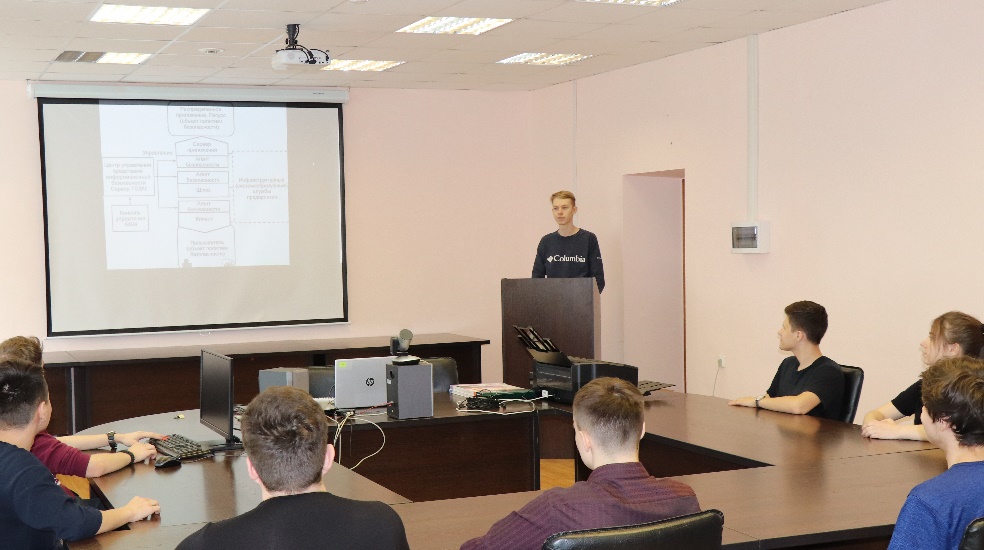 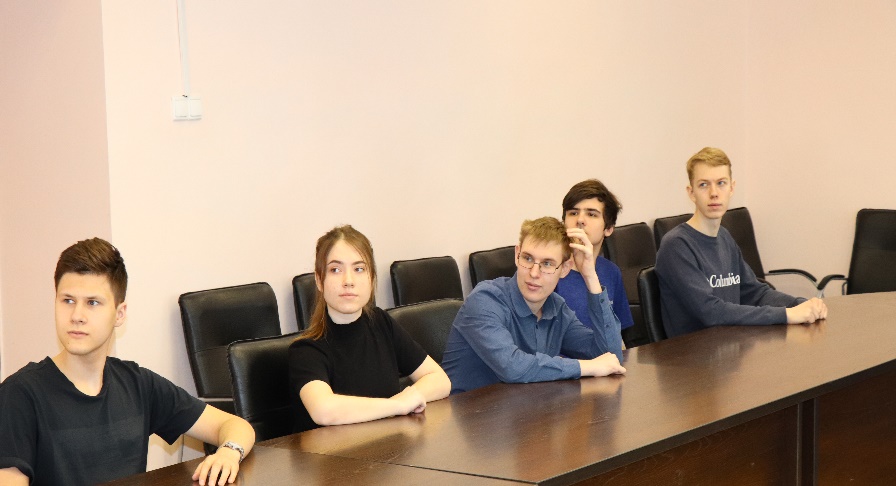 № п/пДисциплинаНаправлениеМатематика09.03.01Алгебра и геометрия09.03.01Теория вероятностей и математическая статистика09.03.01, 11.03.02Теория вероятностей и математическая статистика (спец. главы)11.03.02Экономика отрасли инфокоммуникаций09.03.02, 11.03.02Производственный менеджмент09.03.01Производственный менеджмент и маркетинг11.03.02Математическая логика и теория алгоритмов09.03.02Иностранный язык09.03.02Экология09.03.02, 11.03.02История09.03.02Философия09.03.02Русский язык и культура речи09.03.02, 11.03.02Математический анализ11.03.02Физика09.03.02, 11.03.02Экономика09.03.02, 11.03.02Безопасность жизнедеятельности09.03.02, 11.03.02Специальные главы математики11.03.02Введение в инфокоммуникационные технологии11.03.02Вычислительная математика09.03.02Введение в информационные технологии09.03.02Всеобщая история09.03.02, 11.03.02История России09.03.02, 11.03.02Высшая математика11.03.02Русский язык и основы деловой коммуникации11.03.02Персональный менеджмент09.03.02, 11.03.02Основы информационной безопасности11.03.02Организация производства и управление предприятиями11.03.02Социология и право11.03.02Право09.03.02Менеджмент09.03.02Специальные главы математического анализа09.03.02Социология09.03.02ХарактеристикаЗначениеРабочих мест10Максимальная вместимость20 человекТип помещенияСпециализированная аудитория для проведения занятий лабораторно-практического типа, курсового проектирования (выполнения курсовых работ)Обучение с применением ДОТНе предусмотрено№ п/пДисциплинаНаправлениеУстройства генерирования, формирования и передачи сигналов в защищенных системах радиосвязи11.03.02Устройства приема и обработки сигналов в защищенных системах радиосвязи11.03.02Основы радиосвязи и телевидения11.03.02Схемотехника телекоммуникационных устройств11.03.02Методы и средства измерений в телекоммуникационных системах11.03.02Электротехника, электроника и схемотехника11.03.02Сети и системы радиосвязи и средства их информационной защиты11.03.02Космические и наземные системы передачи11.03.02Теория надежности11.03.02Основы радиосвязи и телевидения11.03.02Распространение сигналов и помех в сетях радиосвязи11.03.02Сети и системы радиосвязи и методы их защиты11.03.02Сети и системы радиосвязи11.03.02Цифровая обработка сигналов11.03.02Цифровые системы передачи11.03.02ХарактеристикаЗначениеРабочих мест11Максимальная вместимость22 человекТип помещенияСпециализированная аудитория для проведения занятий лабораторно-практического типа, курсового проектирования (выполнения курсовых работ)Обучение с применением ДОТНе предусмотрено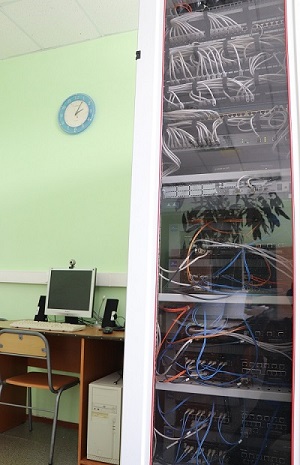 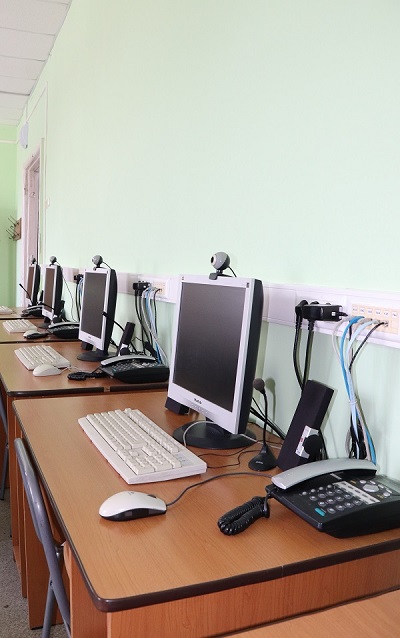 № п/пДисциплинаНаправлениеСистемы коммутации11.03.02Беспроводной широкополосный доступ11.03.02Сети связи11.03.02Сети связи и системы коммутации11.03.02Протоколы и интерфейсы в телекоммуникационных системах11.03.02Основы построения инфокоммуникационных систем и сетей11.03.02Теория телетрафика11.03.02Основы сетей передачи данных11.03.02Протоколы компьютерных сетей11.03.02Мультисервисные сети связи11.03.02Компьютерное исследование математических моделей сетей и систем телекоммуникаций11.03.02Управление сетями связи11.03.02Защита информации в корпоративных сетях11.03.02Сети электросвязи и методы их защиты11.03.02Сетевые технологии высокоскоростной передачи данных11.03.02Сети и телекоммуникации11.03.02Теория связи11.03.02Основы администрирования сетевых устройств11.03.02Интерфейсы и протоколы телекоммуникационных устройств11.03.02Пакетная телефония11.03.02Системы сигнализации в сетях связи11.03.02Защита информации в компьютерных сетях11.03.02Защита информации в мультисервисных сетях связи11.03.02Технологии сетей доступа11.03.02Основы надежности средств связи11.03.02Сети и системы мобильной связи11.03.02Системы подвижной связи11.03.02Проектирование локальных сетей11.03.02Проектирование сети широкополосного доступа11.03.02Проектирование транспортных систем и сетей связи11.03.02Сети и системы широкополосного радиодоступа11.03.02Спутниковые и радиорелейные системы связи11.03.02Техника мультисервисных сетей11.03.02Проектирование и эксплуатация сетей связи11.03.02Системы связи с подвижными объектами11.03.02Строительство и монтаж линейных сооружений связи11.03.02Строительство и монтаж сооружений связи11.03.02Технологии транспортных сетей11.03.02ХарактеристикаЗначениеРабочих мест10Максимальная вместимость20 человекТип помещенияСпециализированная аудитория для проведения занятий лабораторно-практического типа, курсового проектирования (выполнения курсовых работ)Обучение с применением ДОТНе предусмотрено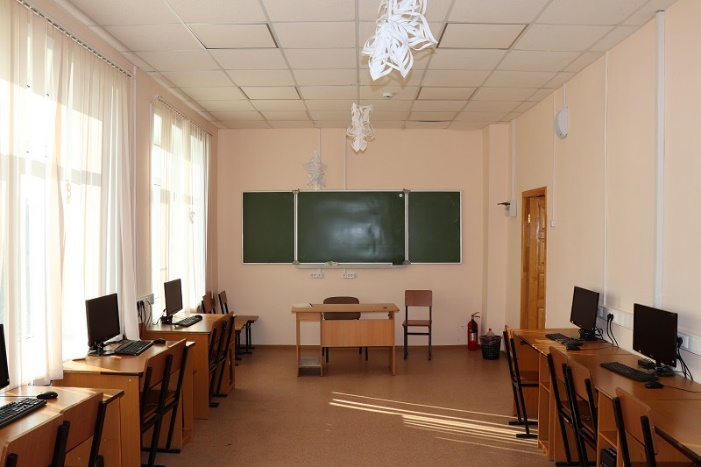 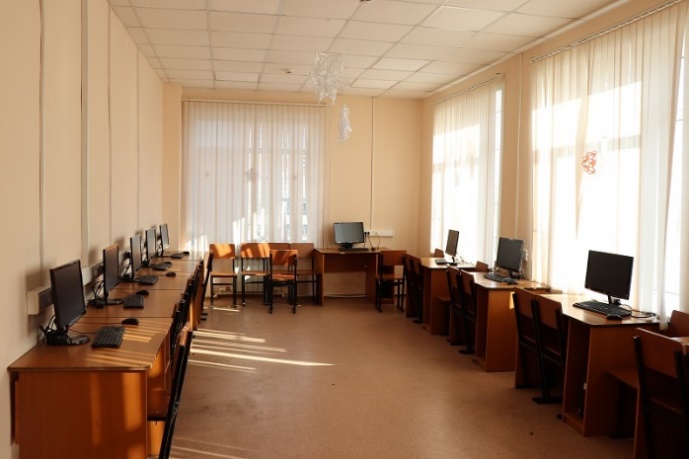 № п/пДисциплинаНаправление1.Волоконно-оптические системы передачи11.03.022.Материалы и компоненты электронной техники11.03.023.Материалы электронных средств11.03.024.Защищенные оптические сети и системы передачи11.03.025.Основы физической и квантовой оптики11.03.026.Основы оптической связи11.03.027.Оптические интерфейсы  11.03.028.Оптические мультисервисные сети11.03.029.Оптические средства сопряжения11.03.0210Основы информационных технологий09.03.01, 11.03.0210.Теория электрических цепей11.03.0211.Физика09.03.01, 11.03.0212.Физические основы оптоэлектронных устройств11.03.0213.Физические основы электроники и наноэлектроники11.03.0214.Физико-математические основы электромагнитной совместимости11.03.0215.Физико-математические основы мультимедийных технологий11.03.0216.Электропитание устройств и систем телекоммуникаций11.03.0217.Электромагнитные поля и волны11.03.02ХарактеристикаЗначениеРабочих мест15Максимальная вместимость30 человекТип помещенияСпециализированная аудитория для проведения занятий лабораторно-практического типа, курсового проектирования (выполнения курсовых работ)Тип помещенияКомпьютерный классОбучение с применением ДОТНе предусмотрено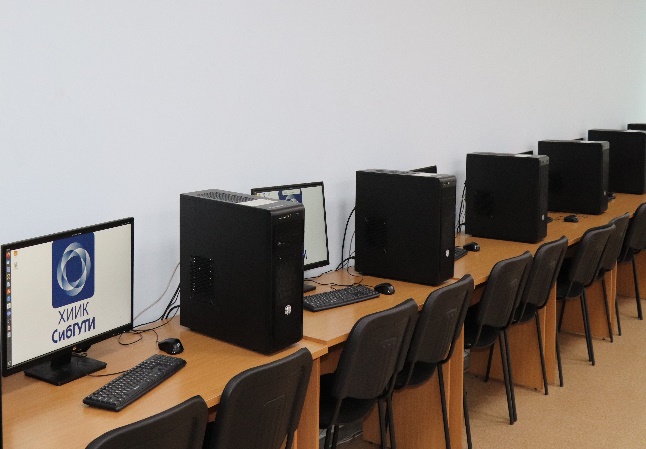 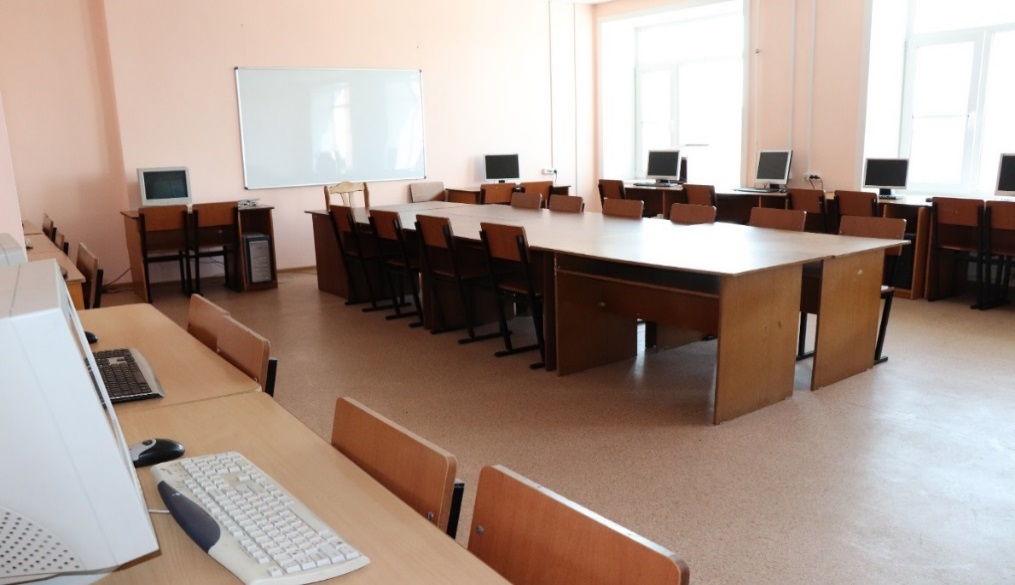 № п/пДисциплинаНаправление1.Базы данных09.03.012.Введение в методы искусственного интеллекта09.03.013. Дискретная математика09.03.014.Математические основы цифровой обработки сигналов11.03.025.Методы машинного обучения09.03.016.Многоканальные телекоммуникационные системы11.03.027.Многоканальные цифровые системы передачи и средства их защиты11.03.028.Направляющие среды в сетях электросвязи и методы их защиты11.03.029.Направляющие среды электросвязи11.03.0210.Направляющие среды электросвязи и методы их защиты11.03.0211.Основы интернета вещей09.03.0112.Организация ЭВМ и систем09.03.0113.Основы компьютерных технологий09.03.0114.Основы телекоммуникаций11.03.0215.Основы надежности средств связи11.03.0216.Объектно-ориентированное программирование09.03.0117.Основы алгоритмизации и программирования11.03.02, 09.03.0118.Разработка профессиональных приложений11.03.02, 09.03.0119.Программирование09.03.0120.Программирование для мобильных устройств09.03.0121.Программно-аппаратные средства обеспечения информационной безопасности11.03.0222.Программное обеспечение инфокоммуникационных технологий09.03.0123.Сетевое программирование09.03.0124.Сетевые базы данных09.03.0125.Структуры и алгоритмы обработки данных09.03.0126.Средства обеспечения информационной безопасности в сетях передачи данных11.03.0227.Современные технологии программирования09.03.0128.Системное программное обеспечение защищенных инфокоммуникационных систем11.03.0229.Специализированные пакеты профессиональной деятельности11.03.02, 09.03.0130.Теория информации09.03.0131.Технология разработки программного обеспечения09.03.0132.Телекоммуникационная система SDH11.03.0233.Теория языков программирования и методы трансляции09.03.0134.Функциональное и логическое программирование09.03.01ХарактеристикаЗначениеРабочих мест15Максимальная вместимость30 человекТип помещенияСпециализированная аудитория для проведения занятий лабораторно-практического типа, курсового проектирования (выполнения курсовых работ)Обучение с применением ДОТНе предусмотрено№ п/пДисциплинаНаправление1.Вычислительная техника и информационные технологии09.03.012.Дизайн в информационных технологиях09.03.013.Интернет-технологии09.03.014.Информатика09.03.01, 11.03.025.Инженерная и компьютерная графика09.03.01, 11.03.026.Компьютерная графика09.03.017.Операционные системы09.03.018.Основы информационной безопасности сетей и систем11.03.029.Представление графической информации09.03.0110.Современные технологии программирования для Internet09.03.0111.Технологии разработки 3D изображений09.03.01ХарактеристикаЗначениеРабочих мест15Максимальная вместимость30 человекТип помещенияСпециализированная аудитория для проведения занятий лабораторно-практического типа, курсового проектирования (выполнения курсовых работ)Обучение с применением ДОТНе предусмотрено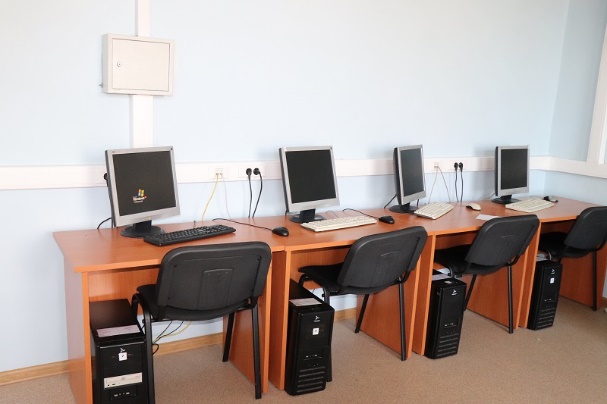 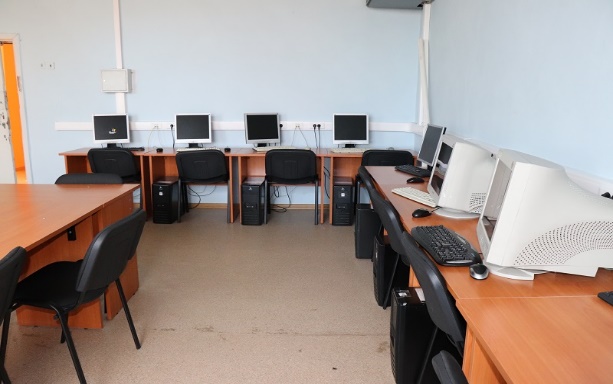 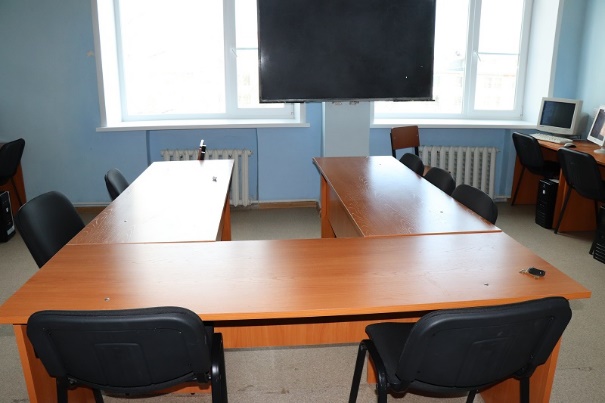 № п/пДисциплинаНаправление1.Архитектура телекоммуникационных систем и сетей11.03.022.Защита информации в беспроводных сетях11.03.023.Исследование операций09.03.014.Информационные технологии в сетях электросвязи11.03.025.Криптографические методы защиты информации11.03.026.Микропроцессорная техника в системах связи11.03.027.Метрология в оптических телекоммуникационных системах11.03.028.Обработка экспериментальных данных11.03.029.Общая теория связи11.03.0210.Основы теории цепей11.03.0211.Программно-конфигурируемые сети09.03.0112.Программно-аппаратные средства обеспечения информационной безопасности09.03.0113.Программное обеспечение схемотехнических устройств11.03.0214.Программно-конфигурируемые сети11.03.0215.Сети ЭВМ и телекоммуникации09.03.0116.Сетевое программное обеспечение09.03.0117.Сетевые приложения UNIX систем11.03.0218.Способы правовой охраны компьютерных программ09.03.0119.Современные технологии обеспечения информационной безопасности11.03.0220.Технологии виртуализации09.03.0121.Управление ИТ проектами09.03.0122.Эксплуатация защищенных телекоммуникационных сетей11.03.02ХарактеристикаЗначениеРабочих мест8Максимальная вместимость10 человекТип помещенияСпециализированная аудитория для проведения занятий лабораторно-практического типа, курсового проектирования (выполнения курсовых работ)Обучение с применением ДОТНе предусмотрено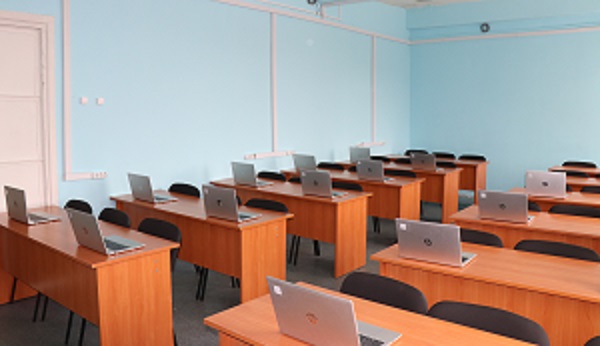 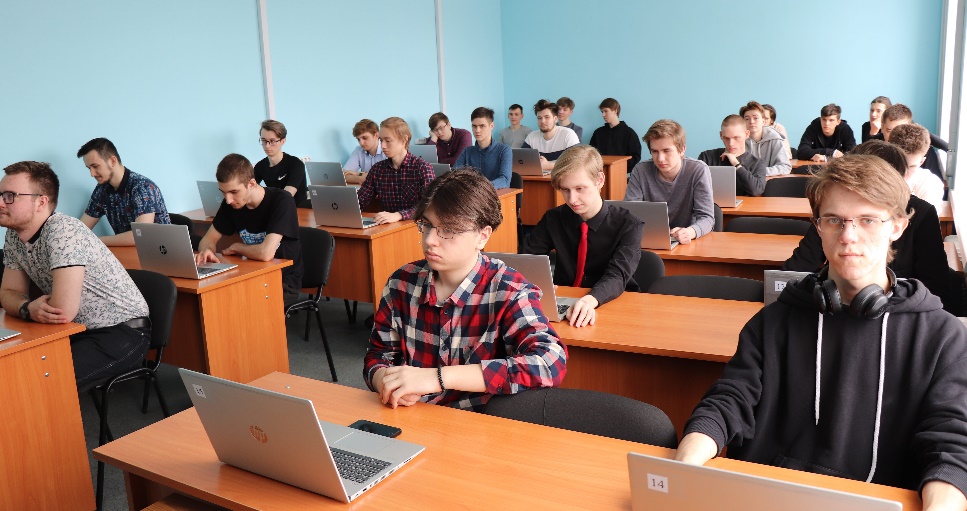 № п/пДисциплинаНаправление1.Беспроводные технологии передачи данных11.03.022.Визуальное программирование и человеко-машинное взаимодействие09.03.013.Метрология, стандартизация и сертификация11.03.024.Метрология, стандартизация и сертификация в инфокоммуникациях11.03.025.Моделирование устройств и систем телекоммуникаций11.03.026.Основы проектирования и эксплуатации телекоммуникационных систем11.03.027.Основы информационной безопасности11.03.028.Основы проектирования линейных сооружений связи11.03.029.Оптимизация программного обеспечения09.03.0110.Основы криптографии11.03.0211.Современные технологии программирования пользовательских интерфейсов09.03.0112.Человеко-машинное взаимодействие09.03.0113.ЭВМ и периферийные устройства09.03.0114.Электроника11.03.0215.Элементная база телекоммуникационных систем11.03.02